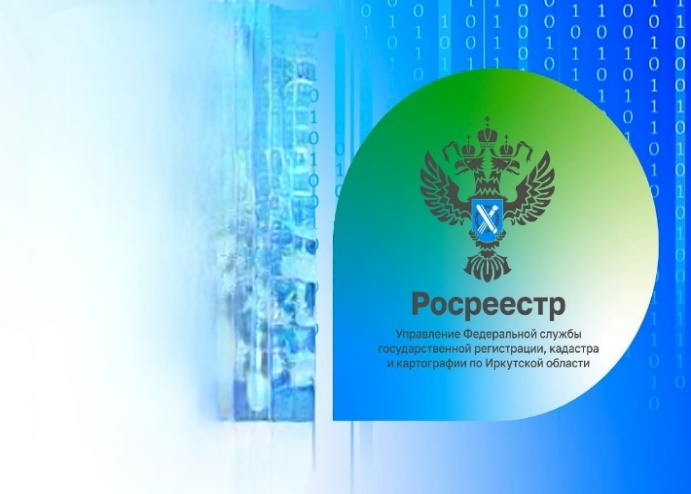 Собираетесь заключить договор купли-продажи или дарения земельного участка?Перед заключением и подписанием договора необходимо проверить объект на наличие запретов и ограничений на распоряжение им, а также Узнайте о том, какую информацию необходимо указать в договоре, во избежание приостановления регистрации.            Отправьте сообщение через электронную форму Платформа обратной связи, размещенную на Портале Госуслуг в сети Интернет (www.gosuslugi.ru/help/obratitsya_v_pos), либо в личном кабинете участника сделки на Портале Госуслуг с проектом договора (раздел Помощь/Платформа обратной связи/отправить сообщение).           После проведения проверки Вы получите рекомендации по устранению выявленных замечаний.   8 (3952) 450-150                  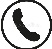 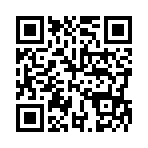 